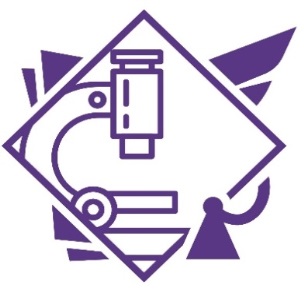 Программа Дня открытых дверей Института судебных экспертиз Университета имени О.Е. Кутафина (МГЮА)17 февраля 2019 года10:00 - начало работы демонстрационной площадки Института (около входа в зал №7), трансляция  фильма об Институте (зал №7)11:00 Первая часть мероприятия. Зал №7(Видеотрансляция будет доступна на официальном сайте Университета msal.ru Гимн Университета имени О.Е. КутафинаПриветственное слово директора Института судебных экспертиз Е.Р. Россинской. Рассказ об уникальном образовательном потенциале Института, о специфике подготовки судебных экспертов в Институте судебных экспертиз. О судебном эксперте как специалисте двойной компетенции. Представление специализации «Судебные экономические экспертизы».Выступление заместителя директора Института судебных экспертиз Е.А. Чубиной. Представление специализации «Судебные речеведческие экспертизы». Рассказ о студенческой жизни в ИСЭ, о научно-исследовательской работе студентов Института, о Клубе экспертов-профессионалов (КЭП), о студенческом научном совете (СНС ИСЭ).Выступление работодателейВыступление выпускников Института, действующих экспертов. Выступление аспирантов кафедры судебных экспертиз. Выступление председателя Студенческого совета ИСЭ.Завершение 1 части мероприятия. Гимн ИСЭ.Вторая часть мероприятия. Лаборатории Института судебных экспертиз (7 этаж). Экскурсия по лабораториям Института.